WALLINGTON DEMESNE PARISH COUNCILAGENDA PAPERYou are hereby summoned to attend a  meeting of Wallington Demesne Parish Council to be held at Cambo Village Hall on Monday 28th November 2016 commencing 730pm, for the purpose of transacting the business contained within this Agenda2016/68	Apologies for absence2016/69	Minutes of the meeting held on 26th September 20162016/70	Declaration of Interests2016/71	Vacancy2016/72	Matters arising from the minutesParking at CamboDefibrilatorsCambo seat2016/73	Public questions: members of the public can attend and speak on any matter on the 			agenda2016/74	NCC Update2016/75	Police Update2016/76	Reports from representatives at outside meetings2016/77	Financial Matters2016/77/01	Invoices for authorisation: Defibrillator costs2016/77/02	To discuss/agree precept 2017 - 20182016/78	Planning Applications2016/78/01	Planning Applications received2016/78/02	Approval of Planning Application received2016/79	Neighbourhood Management2016/79/01	Wallington Bridge, Masonry Arch Refurbishment2016/80	CorrespondenceNorthumberland County Council – Core Strategy final consultation – relating to Ponteland/Morpeth2016/81	Urgent Business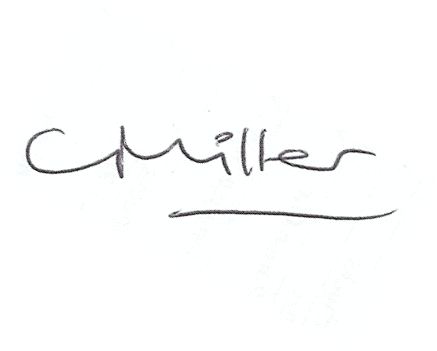 Claire MillerParish Clerkwww.parish-council.com/wallingtondemesne/